ПРЕЗИДИУМ ПРАВИТЕЛЬСТВА РЕСПУБЛИКИ ХАКАСИЯПОСТАНОВЛЕНИЕот 23 мая 2017 г. N 71-пО СОВЕТЕ ПО СОХРАНЕНИЮ КУЛЬТУРНОГО НАСЛЕДИЯПРИ ПРАВИТЕЛЬСТВЕ РЕСПУБЛИКИ ХАКАСИЯПрезидиум Правительства Республики Хакасия постановляет:1. Создать Совет по сохранению культурного наследия при Правительстве Республики Хакасия.2. Утвердить Положение о Совете по сохранению культурного наследия при Правительстве Республики Хакасия (приложение 1).3. Утвердить состав Совета по сохранению культурного наследия при Правительстве Республики Хакасия (приложение 2).Исполняющий обязанности ГлавыРеспублики Хакасия - ПредседателяПравительства Республики ХакасияВ.КРАФТПриложение 1УтвержденопостановлениемПрезидиума ПравительстваРеспублики Хакасияот 23.05.2017 N 71-пПОЛОЖЕНИЕО СОВЕТЕ ПО СОХРАНЕНИЮ КУЛЬТУРНОГО НАСЛЕДИЯПРИ ПРАВИТЕЛЬСТВЕ РЕСПУБЛИКИ ХАКАСИЯ1. Общие положения1.1. Совет по сохранению культурного наследия при Правительстве Республики Хакасия (далее - Совет) является постоянно действующим коллегиальным совещательным органом при Правительстве Республики Хакасия, созданным в целях повышения эффективности принятия решений в области сохранения, использования, популяризации и государственной охраны объектов культурного наследия.1.2. Совет в своей деятельности руководствуется Конституцией Российской Федерации, федеральными законами, указами и распоряжениями Президента Российской Федерации, постановлениями и распоряжениями Правительства Российской Федерации, ведомственными нормативными актами, нормативными правовыми актами Республики Хакасия, а также настоящим Положением.1.3. Совет осуществляет свою деятельность во взаимодействии с федеральными органами государственной власти, органами государственной власти Республики Хакасия, органами местного самоуправления, физическими и юридическими лицами.2. Задачи Совета2.1. Содействие в определении основных направлений государственной политики Республики Хакасия по сохранению, использованию, популяризации и государственной охране объектов культурного наследия.2.2. Содействие в осуществлении Республикой Хакасия международного сотрудничества в области сохранения, использования, популяризации и государственной охраны объектов культурного наследия.2.3. Подготовка рекомендаций и предложений для принятия Главой Республики Хакасия - Председателем Правительства Республики Хакасия, Правительством Республики Хакасия, иными исполнительными органами государственной власти Республики Хакасия решений в области сохранения, использования, популяризации и государственной охраны объектов культурного наследия.3. Функции Совета3.1. Рассматривает программы и предложения, направленные на сохранение объектов культурного наследия, и подготавливает рекомендации по их осуществлению.3.2. Участвует в рассмотрении предложений и подготовке рекомендаций по внесению изменений в действующее законодательство Республики Хакасия в области сохранения, использования, популяризации и государственной охраны объектов культурного наследия.3.3. Участвует в рассмотрении проектов зон охраны объектов культурного наследия.3.4. Участвует в рассмотрении предложений о признании объектов культурного наследия федерального значения, расположенных на территории Республики Хакасия, особо ценными объектами культурного наследия народов Российской Федерации.3.5. Участвует в рассмотрении предложений об отнесении достопримечательных мест Республики Хакасия к историко-культурным заповедникам.3.6. Рассматривает предложения о воссоздании утраченного объекта культурного наследия, находившегося в собственности Республики Хакасия, за счет средств республиканского бюджета Республики Хакасия.3.7. Подготавливает заключения для принятия решений:о включении выявленного объекта культурного наследия в единый государственный реестр объектов культурного наследия (памятников истории и культуры) народов Российской Федерации (далее - реестр) в качестве объекта культурного наследия регионального значения или в качестве объекта культурного наследия местного (муниципального) значения;об обращении в федеральный орган исполнительной власти, уполномоченный Правительством Российской Федерации в области сохранения, использования, популяризации и государственной охраны объектов культурного наследия, с предложением об исключении объекта культурного наследия регионального или местного (муниципального) значения из реестра.3.8. Участвует в рассмотрении архитектурно-строительных, реставрационных проектов и проектов по приспособлению объектов культурного наследия, расположенных на территории Республики Хакасия, для современного использования.3.9. Осуществляет иные функции в пределах своей компетенции.4. Состав Совета и организация работы Совета4.1. Состав Совета утверждается Президиумом Правительством Республики Хакасия.4.2. Председатель Совета руководит работой Совета и временными рабочими группами, ведет заседания Совета.4.3. Заседание Совета проводится по мере необходимости, но не реже одного раза в полугодие.4.4. Секретарь Совета организует подготовку материалов заседаний Совета, уведомляет членов Совета о дате проведения заседания и повестке дня, осуществляет рассылку материалов заседания, решений Совета и контроль за их выполнением. В случае временного отсутствия секретаря Совета его обязанности исполняет один из членов Совета, избираемый большинством голосов членов Совета.4.5. Член Совета:участвует в заседаниях Совета с правом голоса;имеет право предварительно знакомиться с материалами, вынесенными на рассмотрение Совета, выступать на заседаниях Совета, предлагать вопросы для включения в повестку дня заседания Совета, предлагать кандидатуры сторонних специалистов для проведения экспертизы по отдельным вопросам.4.6. Члены Совета участвуют в заседаниях Совета лично и не вправе делегировать свои полномочия другим лицам.4.7. Лица, приглашенные для участия в заседании, вправе присутствовать на заседаниях Совета и участвовать в обсуждении рассматриваемых вопросов.4.8. Заседание Совета правомочно, если на нем присутствуют более половины членов Совета.4.9. Решения Совета принимаются простым большинством голосов присутствующих на заседании членов Совета и включают в себя конкретные мотивированные рекомендации по результатам рассмотрения вопросов, включенных в повестку дня заседания Совета.В случае равенства голосов голос председательствующего на заседании является решающим.4.10. Решения, принимаемые Советом, оформляются протоколами и носят рекомендательный характер. Протокол заседания Совета оформляется секретарем Совета и подписывается председателем Совета.4.11. Совет вправе утвердить заключение по рассмотренному вопросу.4.12. Совет для осуществления возложенных на него функций имеет право:запрашивать и получать в установленном порядке необходимые материалы от органов исполнительной власти Республики Хакасия, а также организаций, финансируемых за счет средств республиканского бюджета Республики Хакасия;привлекать к своей работе специалистов, экспертов, представителей научных, общественных и иных заинтересованных организаций, представителей органов исполнительной власти Республики Хакасия;создавать из числа своих членов, а также из числа привлеченных к его работе специалистов, не входящих в состав Совета, временные комиссии (рабочие группы). Руководители комиссий (рабочих групп) и их состав определяются председателем Совета.4.13. Иные вопросы организации деятельности Совета могут регулироваться регламентом работы Совета, принимаемым на заседании Совета.5. Обеспечение деятельности Совета5.1. Организационное и материально-техническое обеспечение деятельности Совета, в том числе организация ведения делопроизводства, хранение протоколов и заключений Совета, осуществляется Государственной инспекцией по охране объектов культурного наследия.5.2. На заседаниях Совета в установленном Советом порядке могут присутствовать представители средств массовой информации.Приложение 2УтвержденпостановлениемПрезидиума ПравительстваРеспублики Хакасияот 23.05.2017 N 71-пСОСТАВСОВЕТА ПО СОХРАНЕНИЮ КУЛЬТУРНОГО НАСЛЕДИЯПРИ ПРАВИТЕЛЬСТВЕ РЕСПУБЛИКИ ХАКАСИЯ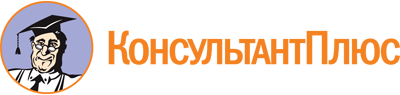 Постановление Президиума Правительства Республики Хакасия от 23.05.2017 N 71-п
(ред. от 13.01.2023)
"О Совете по сохранению культурного наследия при Правительстве Республики Хакасия"
(вместе с "Положением о Совете по сохранению культурного наследия при Правительстве Республики Хакасия")Документ предоставлен КонсультантПлюс

www.consultant.ru

Дата сохранения: 23.06.2023
 Список изменяющих документов(в ред. Постановлений Президиума Правительства Республики Хакасияот 19.12.2017 N 182-п, от 02.04.2019 N 43-п, от 11.02.2020 N 19-п,от 12.08.2020 N 111-п, от 05.10.2020 N 129-п, от 17.05.2022 N 85-п,от 13.01.2023 N 04-п)Список изменяющих документов(в ред. Постановлений Президиума Правительства Республики Хакасияот 11.02.2020 N 19-п, от 12.08.2020 N 111-п, от 05.10.2020 N 129-п,от 17.05.2022 N 85-п, от 13.01.2023 N 04-п)КурлаевЮрий Николаевичзаместитель Главы Республики Хакасия - Председателя Правительства Республики Хакасия, председатель совета;ЛевченкоДмитрий Александровичруководитель Государственной инспекции по охране объектов культурного наследия Республики Хакасия, заместитель председателя совета;ТаскараковСергей Олеговичначальник отдела государственной охраны объектов культурного наследия Государственной инспекции по охране объектов культурного наследия Республики Хакасия, секретарь совета.Члены совета:АмзараковПетр Борисовичаттестованный эксперт по проведению государственной историко-культурной экспертизы (по согласованию);АсочаковАндрей Серафимовиччлен Президиума Республиканского Совета старейшин хакасского народа (по согласованию);БабушкинаЕлена Анатольевнадиректор Хакасского технического института - филиала федерального государственного автономного образовательного учреждения высшего образования "Сибирский федеральный университет" (по согласованию);ГотлибАндрей Иосифовичдиректор Государственного автономного учреждения культуры Республики Хакасия "Хакасский национальный краеведческий музей им. Л.Р. Кызласова";ЗубковВалерий Серафимовичпредседатель Хакасского отделения Всероссийского Общества охраны памятников истории и культуры (по согласованию);КелинВалерий АлександровичМинистр строительства и жилищно-коммунального хозяйства Республики Хакасия;КрасноваТатьяна Григорьевнаректор федерального государственного бюджетного образовательного учреждения высшего образования "Хакасский государственный университет им. Н.Ф. Катанова" (по согласованию);МайнагашеваНина Семеновнадиректор Государственного бюджетного научно-исследовательского учреждения Республики Хакасия "Хакасский научно-исследовательский институт языка, литературы и истории" (по согласованию);ОкольниковаСветлана АнатольевнаМинистр культуры Республики Хакасия;РазваринаОксана Владимировнапредседатель комитета Верховного Совета Республики Хакасия по культуре, образованию и науке (по согласованию);СафьяновЛев АлександровичМинистр национальной и территориальной политики Республики Хакасия;ТарасовЕвгений БорисовичМинистр имущественных и земельных отношений Республики Хакасия.